	Menu – January 18-22, 2016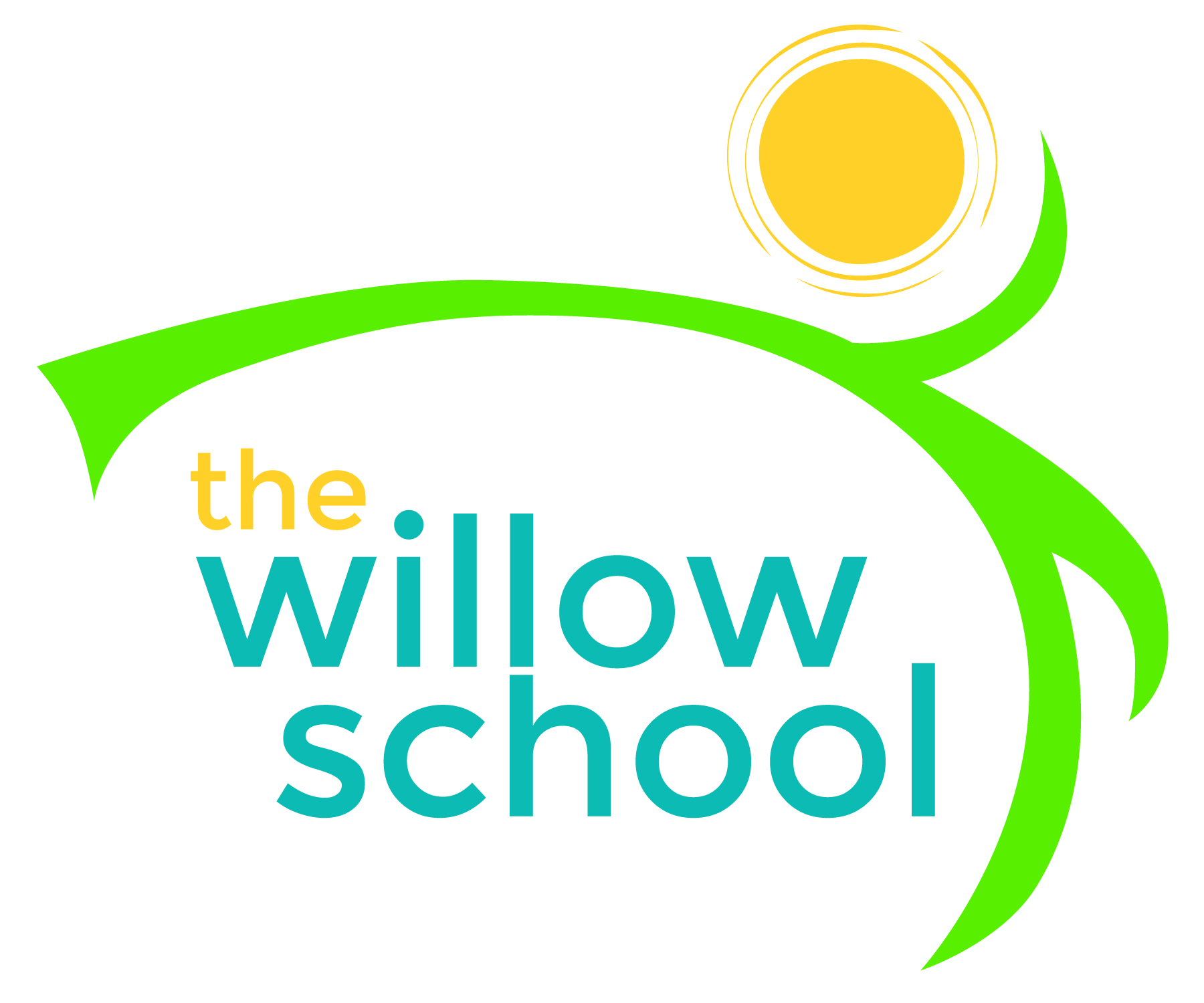 *Serving sizes and meal components will be in compliance with USDA as per the attached guidelines.MondayJanuary 18TuesdayJanuary 19WednesdayJanuary 20ThursdayJanuary 21FridayJanuary 22Morning SnackNo SchoolRice CakesApple ButterWaterCereal BananasMilkWaterYogurtMixed FruitWaterGraham CrackersSunbutterWaterLunchNo SchoolPastaTomato SauceVeggie CrumblePearsMilkRed BeansRiceKale SaladOrangesMilkMac & CheeseBaked BeansGarden SaladMelon MilkThree bean burritoTomato/Cucumber SaladMangosMilkAfternoon SnackNo SchoolCerealDried FruitsWaterCheeseCrackersWaterSliced ApplesSunbutterWaterChipsGuacamoleWater